Příběh ze rčení potřetíSvěrákův cit pro jazyk, nápaditost a zároveň vtip nechybí ani v tomto videu, kde vypráví příběh pana Holátka. Nevypráví ho ale jen tak…   Pracovní list pro žáky vyšších ročníků základních škol je součástí kolekce Zdeněk Svěrák, jejímž smyslem je připomenout mnohostrannou osobnost české kultury, která ve svém filmovém, divadelním, hudebním i dalším působení opakovaně prokazovala schopnost využívat bohatých výrazových možností češtiny ve všech možných situacích. Příběh ze rčení potřetí_________________________________________________Podívejte se na video a vysvětlete některá rčení, která jsou v něm využitá:
dělat si z něčeho holubník…………………………………………………………………………………………………………………pevně se držet…………………………………………………………………………………………………………………zvát si na kobereček…………………………………………………………………………………………………………………vystřelit si z někoho…………………………………………………………………………………………………………………zasednout si n někoho…………………………………………………………………………………………………………………brousit si na něco zuby…………………………………………………………………………………………………………………dostat košem…………………………………………………………………………………………………………………mít někoho plné zuby…………………………………………………………………………………………………………………namydlit někomu schody…………………………………………………………………………………………………………………mít kliku…………………………………………………………………………………………………………………Co jsem se touto aktivitou naučil(a):………………………………………………………………………………………………………………………………………………………………………………………………………………………………………………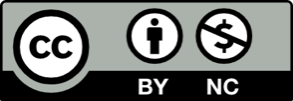 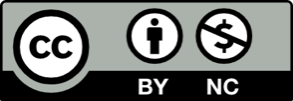 